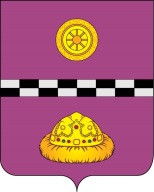 РЕШЕНИЕКЫВКÖРТÖДот  22.12.2014 г.  № 388 г. Емва, Республика КомиОб утверждении прогнозного плана (программы) приватизации муниципального имущества муниципального  района «Княжпогостский» на 2015годВ целях оптимизации структуры муниципальной собственности и формирования доходов бюджета муниципального образования муниципального района «Княжпогостский», руководствуясь Федеральным законом от 21.12.2001 № 178-ФЗ «О приватизации государственного и муниципального имущества», в соответствии с Положением о порядке управления и распоряжения муниципальной собственностью муниципального района «Княжпогостский», утвержденным решением Совета муниципального района «Княжпогостский» от 29.10.2007. № 58, Совет муниципального района «Княжпогостский»РЕШИЛ:1. Утвердить прилагаемый прогнозный план (программу) приватизации муниципального имущества муниципального района «Княжпогостский» на 2015 год согласно приложению к настоящему решению. 2. Настоящее решение вступает в силу со дня его официального опубликования.Глава муниципального района «Княжпогостский» -председатель Совета района		                                                  Н.А. ТуркинаПрогнозный план (программа) приватизации муниципального имущества муниципального района «Княжпогостский» на 2015 год№ п/п№ п/пНаименование объекта, адресГод постройкиОбщая площадь объекта(кв.м.)БалансодержательОбъекты недвижимого имущества, планируемые к приватизации в 2015 годуОбъекты недвижимого имущества, планируемые к приватизации в 2015 годуОбъекты недвижимого имущества, планируемые к приватизации в 2015 годуОбъекты недвижимого имущества, планируемые к приватизации в 2015 годуОбъекты недвижимого имущества, планируемые к приватизации в 2015 годуОбъекты недвижимого имущества, планируемые к приватизации в 2015 году1.11.1Склад № . Емва, ул. Сенюкова  (бывшая база ОРСа)1963500,0Казна1.21.2Склад № . Емва, ул. Сенюкова  (бывшая база ОРСа)1963500,0Казна1.31.3Имущественный комплекс молокозавода, 169200, РК, г. Емва, ул. Совхозная в том числе:1568,5Казна1.3.11.3.1Производственное здание, д. 12а1975825,3Казна1.3.21.3.2Гараж, д. 12б 197563,6Казна1.3.31.3.3Склад, д.12ж197530,2Казна1.3.41.3.4Склад, д. 12в197515,9Казна1.3.51.3.5Компрессорная станция, д. 12д1990202,3Казна1.41.4Очистные сооружения пст. Чиньяворык, ул. Ленина, 25а72,5Казна1.51.5Здание КНС II очереди, пгт. Синдор, . на северо-восток от бани95,7Казна1.61.6Насосная станция, пгт. Синдор, ул. Строителей57,5Казна1.71.7Скважина № 2330-э, пст. Чиньяворык 1975__Казна1.81.8Скважина 976-э, пст. Чиньяворык1974__Казна1.91.9Скважина 1206-э, пст. Чиньяворык1975__Казна1.101.10Скважина 1388, пгт. Синдор1982__Казна1.111.11Скважина 2372, пст. Иоссер1973__Казна1.121.12Скважина 599-э, пст. Иоссер1975__Казна1.131.13Скважина 976-э, пст. Ветью1978__Казна1.141.14Скважина 502-в, г. Емва, м. Лесокомбинат1983__Казна1.151.15Скважина 309 «э», г. Емва, м. Лесокомбинат1983__Казна1.161.16Гараж, г. Емва, ул. Сенюкова, д. 561985__Казна1.171.17Спортивный комплекс, г.Емва, ул. Дорожная, 171989757,9КазнаОбъекты движимого имущества, планируемые к приватизации в 2015 годуОбъекты движимого имущества, планируемые к приватизации в 2015 годуОбъекты движимого имущества, планируемые к приватизации в 2015 годуОбъекты движимого имущества, планируемые к приватизации в 2015 годуОбъекты движимого имущества, планируемые к приватизации в 2015 годуОбъекты движимого имущества, планируемые к приватизации в 2015 году2.1Газовый котёл КВГ-4, 65-130,  инвентарный № - 10131Газовый котёл КВГ-4, 65-130,  инвентарный № - 101312000__Казна2.2Газовый котёл КВГ-4, 65-130, инвентарный № - 10132Газовый котёл КВГ-4, 65-130, инвентарный № - 101322000__Казна2.3Газовый котёл КВГ-4, 65-130, инвентарный № - 10168Газовый котёл КВГ-4, 65-130, инвентарный № - 101682000__Казна2.4Газовый котёл ДЕ-4 и подогреватели сетевой воды (Блок-модульная котельная)Газовый котёл ДЕ-4 и подогреватели сетевой воды (Блок-модульная котельная)____Казна2.5Трактор МТЗ-82-1Трактор МТЗ-82-11997Казна2.6Трактор ЮМЗ-6АКЛТрактор ЮМЗ-6АКЛ1991Казна2.7Плуг ПЛН-4-35Плуг ПЛН-4-351995Казна2.8ПогрузчикПогрузчик1992Казна